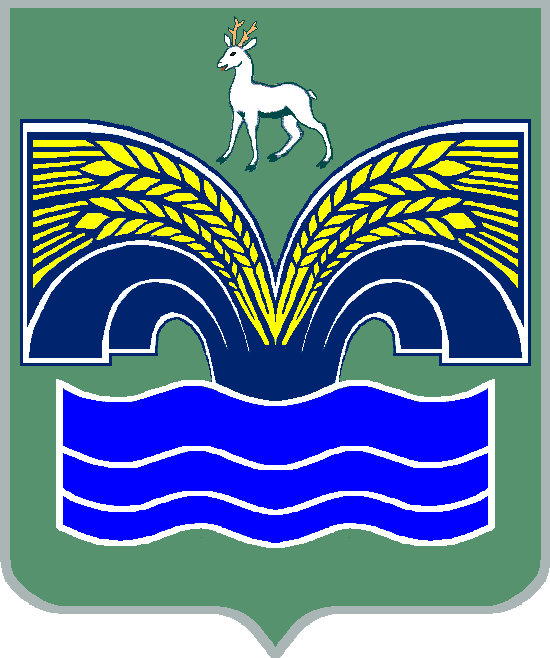 АДМИНИСТРАЦИЯСЕЛЬСКОГО ПОСЕЛЕНИЯ СТАРАЯ БИНАРАДКА МУНИЦИПАЛЬНОГО РАЙОНА КРАСНОЯРСКИЙСАМАРСКОЙ ОБЛАСТИПОСТАНОВЛ Е Н И Е                                               от  13 января  2021 г.  № 9Об утверждении Плана мероприятий по противодействию коррупции Администрации сельского поселения Старая Бинарадка муниципального района Красноярский Самарской областиВ целях совершенствования и реализации системы мер по противодействию коррупции, руководствуясь Федеральным законом от 25 декабря 2008 года № 273-ФЗ «О противодействии коррупции», Национальной стратегией противодействия коррупции, утвержденной Указом Президента Российской Федерации от 13 апреля 2010 года №460, Законом Самарской области от 10.03.2009 № 23-ГД «О противодействии коррупции в Самарской области», Администрация сельского поселения Старая Бинарадка муниципального района Красноярский Самарской области ПОСТАНОВЛЯЕТ:Утвердить План мероприятий по противодействию коррупции в Администрации сельского поселения Старая Бинарадка муниципального района Красноярский Самарской области на 2021 год (Приложение №1).Контроль за выполнением настоящего Постановления оставляю за собой.Опубликовать настоящее постановление в газете «Красноярский вестник» и разместить на официальном сайте муниципального района Красноярский в разделе Поселения/Старая Бинарадка.Настоящее постановление вступает в силу со дня его официального опубликования.Глава сельского поселения Старая Бинарадка    муниципального района Красноярский Самарской области                                       О.Ю. Худяков                                      УТВЕРЖДЕНпостановлением администрации сельского поселения Старая Бинарадкамуниципального района КрасноярскийСамарской области                                                                                                                                                 от 13.01.2021г.  № 9План по противодействию коррупции в администрации сельского поселения Старая Бинарадка муниципального района Красноярский Самарской области на 2021 годN  
п/пN  
п/пНаименование мероприятияОжидаемый результатСрок    
исполнения   
мероприятия 11Разработка проектов муниципальных правовых актов по противодействию коррупции  Соответствие муниципальных правовых актов в области противодействия  коррупции  действующему законодательству2021 год22Проведение антикоррупционной экспертизы муниципальных правовых актов и проектов муниципальных правовых актов Отсутствие коррупциогенных факторов в муниципальных НПА2021 год33Организация рассмотрения вопросов правоприменительной практики в соответствии с пунктом 21 статьи 6 Федерального закона «О противодействии коррупции»Отсутствие решений судов, арбитражных судов о признании недействительными ненормативных правовых актов, незаконными решений и действий (бездействия) ОМС1 раз в квартал2021год44Обеспечение контроля за осуществлением мер по противодействию коррупции Своевременное выполнение мероприятий плана по противодействию коррупции в администрации поселения 2021 год5Организация и проведение проверок сведений, представленных  в соответствии с Федеральным законом «О муниципальной службе в Российской Федерации» гражданами при поступлении на муниципальную службу, а также  по соблюдению муниципальными служащими ограничений  и запретов, связанных с муниципальной службойОрганизация и проведение проверок сведений, представленных  в соответствии с Федеральным законом «О муниципальной службе в Российской Федерации» гражданами при поступлении на муниципальную службу, а также  по соблюдению муниципальными служащими ограничений  и запретов, связанных с муниципальной службойОтсутствие со стороны муниципальных служащих нарушений ограничений, запретов, связанных с муниципальной службой 2021 год (до 30 апреля)6Обеспечение своевременного представления муниципальными служащими, должности которых определены перечнем,  сведений о доходах, об имуществе и обязательствах имущественного характераОбеспечение своевременного представления муниципальными служащими, должности которых определены перечнем,  сведений о доходах, об имуществе и обязательствах имущественного характераСвоевременное представлениесведений о доходах, об имуществе и обязательствах имущественного характера2021 год (до 30 апреля)7Обеспечение своевременного представления выборными должностными лицами  сведений о доходах, об имуществе и обязательствах имущественного характераОбеспечение своевременного представления выборными должностными лицами  сведений о доходах, об имуществе и обязательствах имущественного характераСвоевременное представлениесведений о доходах, об имуществе и обязательствах имущественного характера2021 год (до 31 марта)8Проведение внутреннего мониторинга   полноты и достоверности сведений о доходах,  об имуществе и обязательствах имущественного характера, представляемых муниципальными служащими Проведение внутреннего мониторинга   полноты и достоверности сведений о доходах,  об имуществе и обязательствах имущественного характера, представляемых муниципальными служащими Отсутствие  нарушений ограничений, запретов, связанных с муниципальной службой2021год (до 1 июня)9Размещение сведений о доходах,  об имуществе и обязательствах имущественного характера лиц, замещающих муниципальные должности, муниципальных служащих и членов их семей на официальном сайте Размещение сведений о доходах,  об имуществе и обязательствах имущественного характера лиц, замещающих муниципальные должности, муниципальных служащих и членов их семей на официальном сайте Отсутствие  нарушений ограничений, запретов, связанных с муниципальной службой2021 год (до 14 мая)10Организация заседаний комиссии по соблюдению требований к служебному поведению муниципальных служащих и урегулированию конфликта интересов  (при наличии оснований) Организация заседаний комиссии по соблюдению требований к служебному поведению муниципальных служащих и урегулированию конфликта интересов  (при наличии оснований) Обеспечение соблюдения муниципальными служащими ограничений, запретов, связанных с муниципальной службой2021 год11Анализ жалоб и обращений граждан  о фактах коррупции  в органах местного самоуправления и организация проверок указанных фактовАнализ жалоб и обращений граждан  о фактах коррупции  в органах местного самоуправления и организация проверок указанных фактовСнижение и (или) отсутствие жалоб  2021 год (4 квартал)1212Информационное освещение антикоррупционной деятельности муниципального образования Информированность населения об антикоррупционной деятельности в поселении 2021 год1313Создание условий для проведения независимыми экспертами, получившими аккредитацию, антикоррупционной экспертизы нормативных правовых актов и их проектов, получению заключений экспертовОтсутствие коррупциогенных факторов в муниципальных НПА2021 год1414Проведение проверок на наличие аффилированности всех лиц, участвующих в осуществлении закупок товаров, работ, услуг для обеспечения муниципальных нужд по базам ЕГРЮЛ и ЕГРИПОтсутствие коррупционных правонарушений при осуществлении закупок товаров, работ, услуг, для обеспечения муниципальных нужд 2021 год1515Ежегодное ознакомление муниципальных служащих с документами своего личного дела, в том числе с целью обеспечения актуализации сведений, содержащихся в анкетах, предоставляемых при поступлении на муниципальную службу, с последующей проверкой на наличие возможного конфликта интересовАктуализация сведений содержащихся в личном делеВторой квартал текущего года1616Ежегодное повышение квалификации муниципальных служащих, в должностные обязанности которых входит участие в противодействии коррупцииОбеспечение соблюдения муниципальными служащими ограничений, запретов, связанных с муниципальной службойВ течении года1717Обучение муниципальных служащих, впервые поступивших на муниципальную службу для замещения должностей, включенных в перечень должностей, замещение которых связано с коррупционными рискамиОбеспечение соблюдения муниципальными служащими ограничений, запретов, связанных с муниципальной службойВ течении месяца после поступления на муниципальную службу